                                     Урок  географии  с  презентацией ФИО (полностью)Османова  Сакинат  ЗагидовнаМесто работыМоу Султанянгиюртовская  СОШ.Кизилюртовский  район Республика  Дагестан.Должностьучитель географииПредметГеографияКласс 11Тема: Египет Цели:-познакомиться  с особенностями территории и  экономико-географическим положением страны,  с особенностями природы, населения, хозяйством  Египта.-продолжить формирование навыков самостоятельной работы с текстом учебника, с картами, статистическим материалом и дополнительной литературой. Приобщить учащихся к ценностям мировой культуры с  его  незабываемой  архитектурой. Обобщить знания учащихся об истории и культуре Египта.-воспитывать географическую культуру, расширять кругозор учащихся.-продолжать формирование коммуникативной культуры.Тип урока:         Изучение  нового  материалаФорма урока:         Урок-путешествиеОборудование:  презентация, мультимедиа  установка, интерактивная  доска,   географические атласы, политическая карта мира, карта Африки, таблицы, стенды, литература, сообщения печати по Египту, видеофрагмент  «Пирамиды в Гизе» , звукозапись  гимна  Египта и арабской  музыки , символика Египта,  сувениры из ЕгиптаЭпиграф к уроку: “Познание стран и народов – украшение и пища человечества”. (Леонардо Давинчи)Вступительное слово учителяРебята,  в  этом  году  мы  проходим  региональный  обзор   « Социальной и экономической география  мира». Так как  вы уже прошли  страны Европы и Азии давайте немного  повторим прошлые  темы в  виде  слайд-  викторины.                                                                                                                              Первый  вопрос- Это государство  называют  «Туманным  Альбионом»/Великобритания\ часто  туманы  из-за  мягкого  климата. (Слайд№1)Второй  вопрос-Эту  страну всегда  вспоминают  и называют при  прощании./Дания-досвидания\(Слайд№2)Третий  вопрос-По  столице  этого  государства  течет кровь-/ Вена столица  Австрии./(Сдайд№3)Четвертый  вопрос- Какое  единственное  сооружение, созданное  руками человека, можно  увидеть из  космоса невооруженным  глазом/Великая  Китайская стена-6400км. Ее называют «Самым большим  в  мире кладбищем», потому что за  10  дней  там погибло 5ооооо человек  и ,строили ее 2100 лет.(Слайд№4).Вступительное слово учителя.На  протяжении  нескольких  уроков  мы  совершим  виртуальное  путешествие  по странам  Африки. Сегодня  мы  познакомимся с  загадочным  Египтом.(Слайд№5)«Благодари судьбу за счастье, 
Кто видел родину чудес, 
Край, где неведомо ненастье,                                                                                                                                                                                                                                                                                                                                                                                     
Страну безоблачных небес…»Египет – воистину «родина чудес». Едва ли не древнейшая цивилизация мира. Величественные пирамиды, изящные фрески на стенах древнеегипетских храмов и гробниц в Верхнем Египте, загадочные письмена и древние папирусы длиной более 40 метров. Все это Египет.                                                                                                                                                       Давайте  ребята  вспомним,  что  Вы  знаете  о Египте  из  истории, географии и математики.(Предполагаемые  ответы  учащихся)Великая  древняя  цивилизация, давшая  миру 365 дневный   календарь, папирус  и иероглифическую  письменность, начало  арифметики и геометрии, многие  приемы  строительства и  орошения.    Нил древние египтяне называли «матерью  всего  сущего». Особую  ценность  представляет дельта  Нила- древнейший  очаг мирового  земледелия. Нил  и  самая длинная река  в мире./6671км./                                                                                                                                                                                                                                                                                                                 Пирамиды- одно  из  семи чудес  света, созданное  древними  египтянами. Эти  усыпальницы фараонов построены более;4,5 тысяч  лет  назад.Красное  море   и его самые  известные  курорты Хургада и Шарм-эш- Шейх ежегодно  привлекают около 6 млн.  отдыхающих.Пустыни  Сахары с  редкими  оазисами, песчаные и каменистые, занимают  более 90%  площади страны.  Суэцкий канал длиной 161 км. Был  спроектирован   французскими  инженерами и  открыт в 1869 г.Он соединяет  Средиземное море  у  Порт –Саида с Красным  морем у Суэца и  сокращает морской  путь, из  Великобритании в Индию  на10 тыс.км.Бедуины-арабы- кочевники, живущие в пустыне.Хлопок из Египта славится  высочайшем  качеством .Из его  волокон  прядется  прочная тонкая нить.Клеопатра- последняя  египетская царица династии  Птолемеев ,умная и образованная.Имя  Клеопатры окружено множеством мифов и легенд.Тутанхамон- египетский  фараон, умершим  молодым. Прославился  благодаря   сокровищам, найденным в его гробнице в  Долине  царей и вывезен в Египетский музей в Каире.Ребята,  используя форзац  учебника, расскажите  о визитной карточке  Египта.Ученики-Площадь-1млн.100тыс. Население 80 млн, столица-Каир,  форма-правления- республика, форма территориального   устройства- унитарное. Дополнить  визитную   карточку  …….   и расскажет про  герб Египта, а  про флаг Египта  расскажет ……..‎ Герб Египта представляет собой остроконечный щит, дважды рассечённый на червленья, серебро и чернь, на груди у золотого орла, смотрящего геральдически вправо, держащего в лапах девизную ленту с надписью на арабском языке Арабская Республика Египет.«Орёл Салах ад-Дина» держит надпись, на которой написано название государства на арабском языке: Арабская Республика Египет. На месте сердца орла находится щит с цветами флага — но в вертикальной вместо горизонтальной конфигурации.. В период между 1972 и 1984 годами беркут был заменен на золотого ястреба-символ Федерации Арабских Республик Он был впоследствии принят в качестве символа -арабских националистов в Ираке, Палестине и Йемена (и ранее в Ливии).(Слайд№6)Государственный флаг Арабской Республики Египет.Соотношение сторон 2:3. Представляет собой  триколор с  горизонтально размещёнными равновеликими полосами красного, белого и чёрного цветов. В центре флага на белой полосе помещён т. н. «орёл Саладина».Принят в 1984 году. Используется на суше как гражданский и государственный флаг и на море как гражданский флаг. Красный цвет символизирует борьбу с колониальным режимом, белый — «бескровную» революцию 1952 года, чёрный — окончание гнёта британского колониального режима. Золотой орёл — символ Саладина (Салах ад-Дин), египетского султана, возглавившего в XII веке борьбу с крестоносцами(Слайд№7).ГИМН –слайд №8Перед вами  план урока(Слайд№9)Египет – так страна зовётся.Что в тех краях давно лежитТам нет дождей и много солнца,Там в Гизе много пирамидТам Нил река через пустыниОт Юга к Северу течётТоматы, финики и дыниЧего там только не растётВ Египте отдых просто сказкаЕгипет влюбит вас в себя.Там ваши  дни пройдут не зря.Экономико –геграфическое   положение.(Слайд№10)Египет расположен на северо-востоке Африки и на Синайском полуострове, который географически находится в Азии, Гумхурия Миср аль-Арабия (Арабская Республика Египет) граничит на западе с Ливией, на юге с Суданом, на востоке с Израилем, имеет также морскую границу с Саудовской Аравией, омывается на севере Средиземным морем, на востоке — Красным морем. По территории Египта проходит Суэцкий канал () - кратчайший морской путь из Средиземного моря в Индийский океан.  Работа с  контурными картами и гимн.На протяжении всей территории Египта с юга на север протекает самая длинная река в мире — Нил. Нил – единственный лежащий на поверхности водный источник.Территория Египта - 1 001 449 км², из них 96% занимает пустыня и лишь 4% - возделанные земли по берега Нила, самой длинной реки на Земле (.(слайд №11)На юге страны находится искусственное озеро Нассер, образованное Асуанской плотиной. На севере, у Каира, образуется дельта Нила шириной около .Климат. Почти вся территория Египта лежит в зоне тропических пустынь.(Слайд№12) Климат узкой прибрежной полосы вдоль Средиземного моря — субтропический, на остальной  территории страны — пустынны  тропический.    Египет имеет всего два климатических сезона: жаркий с мая по сентябрь и прохладный с октября по апрель.

Погода  в Египте зимой- одна благодать. Самые  суровые заморозки не  ниже +16  то ночью а днем  же средняя тем.22-24 гр. Море остыть  не успевает и купаются и летом  и зимой. Воздух здесь  исключительно сухой, круглый год   малооблачно, осадки выпадают  очень редко. Для всей территории  Египта характерны значительные суточные колебания температуры воздуха. На юге в год выпадает около 3 мм осадков, на севере — до 200мм. Особенностью весеннего периода являются юго–восточные горячие и сухие ветры, дующие из пустыни, — «хамсин».Хамсин-сухой, изнуряющий жаркий местный ветер на северо-востоке Африки. Температура  поднимается + 40 град. При штормовой силе ветра Хамсин в  переводе  с арабского означает «50»,продолжается  в среднем  50 дней .Перемещается из  пустыни Северной  Африки, поэтому насыщен песком и пылью.        Единственная река — Нил. Значительны запасы подземных вод. Распространены отдельные виды злаков и ксерофитных кустарников. В долине и дельте Нила главным образом культурная растительность на плодородных аллювиальных почвах. Даже папирус сохраняется лишь в ботанических садах. Животный мир, известный с древности — бегемоты, страусы, показать ( страуснное перо) жирафы — остался только на фресках. Крокодилы в Ниле встречаются только к югу от Асуанской плотины. Изредка встречаются дикие кошки и ихневмоны .Животный мир (фауна) весьма беден. Встречаются лишь мелкие млекопитающие: гиены, шакалы, лисы, ихневмоны, или «фараоновы мыши», - небольшие хищные зверьки, поедающие   грызунов (их часто содержат в домах вместо кошек). Много пресмыкающихся. После строительства Асуанской плотины в образовавшемся водохранилище (озеро Насер) появилось немало рыбы, но в дельте Нила ее стало заметно меньше. В дельте Нила гнездится множество птиц, прилетающих на зимовку из Европы в частности фламинго. (Слайды № 13,14, 15)Немного истории.Хронологическую  историю Египта  очень  сложная,    вначале правления великих  фараонов, потом  нашествия    иноземных  захватчиков  таких, как  персы, соседи  ливийцы, Александр  Македонский,  Наполеон, Султан Селим  Османской  империи, Наполеон, далее  хозяйничали англичане. 18 июня . Египет становится республикой.Потом  смена президентов: Насер, Анвар  Садат, Хосни  Мубарек и сейчас Мухаммед  Мурси.    Экономика .  Египет- одна  из развитых  стран Африки и Ближнего  востока(Слайд№16) В конце 1980-х гг. Египет начал структурную реорганизацию экономики и макроэкономическую стабилизацию. ВНП на душу населения 1400 долл. (1999). Уровень безработицы - 12%. Около 40 млн. египтян относятся к категории малообеспеченных людей. В АРЕ реализуется ряд крупномасштабных, достаточно амбициозных проектов - программа "Новая долина", освоение Синая, развитие газового и энергетического комплексов, создание экономической зоны в северо-западной части побережья Суэцкого залива, освоение железорудного месторождения, строительство металлургического комбината вблизи Асуана и дрСельское хозяйство — традиционная и важнейшая отрасль экономики Египта. (Слайды№17, 18,19) Оно вносит существенный вклад в валовой национальный продукт, обеспечивает занятость большей части экономически активного населения, его продукция приносит немалые валютные поступления.. В отличии от сельского хозяйства других стран Африки, сельское хозяйство Египта носит не натуральный, а товарный характер. Около 97% территории Египта занимает пустыня, и ведение сельского хозяйства возможно лишь в нескольких оазисах. Для неорошаемого земледелия пригодна узкая полоса земли вдоль средиземноморского побережья. Общая площадь плодородных земель 2,5 млн.га, 97% сосредоточены в долине и дельте Нила. Среди других важных сельскохозяйственных культур можно выделить пшеницу, кукурузу, просо и бобы. Несмотря на значительный  рост производства пшеницы,  страна не в состоянии самостоятельно обеспечить себя  зерном, и большая часть   валютной выручки тратится на импорт муки и зерна. Уровень самообеспечения пшеницей к 2012г вырос до 50%.  Также выращивают сахарный тростник, люцерну, картофель, лук (отличается особой сладостью, идет на экспорт), сорго, апельсины, мандарины, финиковая пальма,        . Финики – основной продукт питания жителей Северной Африки и Юго-Западной Азии,  финиковую пальму, называя ее «благословенным деревом» и «королевой пустыни». Из фиников готовят разнообразные блюда, пекут хлеб, из сока свежих плодов делают напитки, из сока, получаемого при подсечке стволов, – вино и сахар. Древесину используют для постройки жилищ, листья – как кровельный материал, а также для плетения корзин, циновок, шляп домашние  тапочки.  сорго, хлопчатник, просо, кукурузу, рис.  Сахарный тростник, оливы. На экспорт идет и часть урожая цитрусовых культур. Животноводство развито слабо. Начатая в . реализация проекта освоения пустынных земель в "Новой долине" способна существенно - на четверть - позволить увеличить площадь обрабатываемых земельГорнодобывающая промышленность сосредоточена в районе побережья Красного моря — добыча нефти, газа и фосфатов, в долине Нила — железной руды, в дельте Нила — поваренной соли.(Слайд 20,21,22) . Залежи каменного угля  на севере Синайского п-ова., т). На Синайском п-ове значительны запасы марганца и каменного угля. Всемирной известностью пользуются асуанские граниты и другие строительные материалы. К дельте Нила приурочены месторождения поваренной и каменной соли ( показать соль), соды, гипса  и других полезных ископаемых. Ведущими отраслями промышленности являются нефтегазодобывающая, перерабатывающая, пищевая, текстильная, а также металлургия и некоторые отрасли машиностроения   станкостроение, авто- и авиасборка, вагоностроение, судостроение.  Подавляющая часть промышленных предприятий сосредоточена вокруг Каира и крупных городов в дельте Нила. Здесь расположены такие индустриальный гигант, как металлургический комбинат в южном пригороде Хелуане. Ведущие текстильные предприятия находятся в дельте Нила – в Эль-Махалла-эль-Кубре и других городах. Во втором по величине городе страны, Александрии, действуют нефтеперерабатывающие заводы и предприятия пищевой промышленности.. Основные источники энергетики нефть, природный газ и гидроэлектроэнергия, вырабатываемая главным образом на двух ГЭС в районе Асуана. Большая  часть электроэнергии вырабатывается на тепловых электростанциях, начинает развиваться такая важная для Египта отрасль, как использование солнечной энергии. В феврале . вступила в строй первая в Египте и крупнейшая в Африке ветроэлектростанция в Хургаде на Красном море.  Эта отрасль полностью обеспечивает внутренние энергетические потребности.Значительную часть валютных поступлений (ок. 11 млрд долл. в год) Египет получает от международного туризма.Денежная единица — египетский фунт (гинея) (Показать   египетские деньги). СУЭЦКИЙ КАНАЛ(Слайд№23). Суэцкий канал длиной 161 км. Был  спроектирован   французскими  инженерами и  открыт в 1869 г.Он соединяет  Средиземное море  у  Порт –Саида с Красным  морем у Суэца и  сокращает морской  путь, из  Великобритании в Индию  на10 тыс.км.Суэцкий канал является самым большим в мире. Он был построен в 1869 году и соединил Средиземное и Красное море. Судоходство прекращалось здесь только в период 1967-1975 годов во время войны с Израилем. Не менее знаменитый Панамский канал ровно в два раза короче Суэцкого Египту принадлежит самый крупный сделанный искусственно канал — Суэцкий канал, который соединяет Средиземное море и Красное моря, открывая тем образом короткий путь из Атлантического океана в Индийский океан. Доходы от Суэцкого канала являются одними из основных источников в экономике Египта. Канал значительно сокращает путь судов из Европы в Восточную Африку и Южную Азию. Древние египтяне построили судоходный канал от Нила к Красному морю еще ок. 1300 до н.э., во времена правления фараонов Сети I и Рамсеса II. ). Длина канала, главное русло которого идет почти прямо с севера на юг и отделяет основную часть территории Египта от Синайского полуострова, составляет В 2004г. эксплуатация Суэцкого канала принесла Египту доход в размере 3,84 млрд. долл. КНаселение. В мире найдется не так много стран, этнический состав которых  был бы столь однородным, как в Египте.   (Слайд№24)Египтяне – один из арабских народов европеоидной расы, сложившийся на основе смешения древних египтян с арабами, берберами, турками, нубийцами и другими народами Северной Африки и Передней Азии. По внешнему облику египтяне чаще всего люди среднего роста, черноволосые, темноглазые, с широкими лицами  и смуглым цветом кожи. Говорят египтяне на египетском диалекте арабского языка. На литературном арабском языке издаются государственные документы, публикуются книги, газеты и журналы   Египетские арабы, бедуины и берберы составляют 99% населения, остальные — греки, нубийцы, армяне и другие европейцы.  По официальным данным, 93% египтян - мусульмане исповедуют ислам суннитского направления и менее 6% - копты, исповедующие христианство. Официальный язык — арабский, но французский и английский широко распространены. Городское население 45%. Плотность населения Египта в настоящее время очень велика и составляет 74 человек на 1 кв. А  в пригородах Каира  плотность  достигает 20 тысяч человек.  Средняя продолжительность жизни мужчины - 65 лет, женщины – 67. Около 50% египтян, преимущественно женщины, не умеют ни читать, ни писать.  Естественный  прирост  составляет,1,3 млн.Основная часть населения живет в Дельте Нила и его Долине, что составляет всего-навсего приблизительно двадцатую часть всей территории государства, что делает эту местность самой густонаселенной в мире.Большая часть египтян – крестьяне-земледельцы, или феллахи. Деревня и поле – вот тот маленький мирок, в котором феллах проводит всю свою жизнь. Деревни мало отличаются друг от друга. Все они представляют собой скопление небольших одноэтажных домиков из сырцового кирпича, с плоскими крышами. Половину единственной в этом домике комнаты занимает большая плоская печь («фурн»), на которой спят зимой. Она не имеет дымохода, и дым от кизяков (основное топливо) выходит прямо в дверь. Пищу готовят на глиняных печах возле дома, причем используют для этого сухие стебли хлопчатника и кукурузные листья.Основная еда феллаха – каша из проса, кукурузы или бобов, овсяные лепешки, кислое молоко и финики. Баранину и говядину едят не чаще раза в неделю – в базарный день или во время религиозных праздников.Дети приносят семье феллаха доход, а стоимость содержания ребенка ничтожна. С пяти-шести лет дети уже принимают участие в сельскохозяйственных работах. Быстрому росту населения способствуют и традиции: многочисленная семья – предмет гордости мусульманского населения.Национальная одежда (Слайд №25)       Галабея - одежда крестьянина (феллаха), длинная  рубаха из хлопчатобумажной ткани с широкими рукавами, без воротника и пояса. Именно она является основной одеждой  мужчины-феллаха. Пошита она из хлопчатобумажной ткани синего или белого цвета.  На голове феллаха надета абулебда — шапочка из фетра, которую иногда обматывают белым фуляром. Голову защищал от палящего солнца платок –арафатка, замотанный в виде чалмы.Почти вся их одежда была изготовлена  из растительного волокна,  именно из-за жары египтяне  и носили наряды из льна. И в наше время египетская одежда очень легкая и из натурального волокна, поэтому в ней не жарко и очень удобно.  Национальная египетская одежда почти не изменилась со времен фараонов. Голову защищал от палящего солнца платок (арафатка, )   иногда замотанный в виде чалмы.                Надо отметить, что в мужской одежде никогда не используют тканей из шелка и вышивку золотом, все это противоречит принципам ислама, ведь у мусульман украшения только для женщин. Цветные женские галабеи, украшенные цветными камнями, стразами и ручной вышивкой и говорить нечего!                Женщин носят хиджаб и абайи-платье. Хиджаб в переводе с арабского - завеса, укрытие.               А знаете ли Вы, что галабея  пришла в Египет из соседних Эмиратов?  ...Из Саудовской Аравии в Египте пришел клетчатый и рисунок арафатки. Египтянкам  христианкам повезло больше. Они  ходят в европейской одежде, с непокрытой головой и лишь соблюдают правила приличия в ношении одежды, а значит никаких  оголенных животов и мини.  Старшее поколение традиционно одевается в галабеи, благо выбор сейчас очень большой. Платья пошиты  из шелка, синтетики, хлопка, крепа и других тканей. Есть даже экземпляры ну очень дорогие.. чуть ли не украшенные  кристаллами сваровски и золотыми нитями. Конечно это для  очень богатые женщин  арабских стран.Показ фильма  «Пирамиды  Гизы»(Слайд№26)Интересные  факты
Именно поэтому мы решили ознакомить вас с некоторыми интересными фактами, касающимися древнего Египта, которые порой ускользают от глаз туристов. Итак, приступим! 

В Египте  тысячи лет назад были впервые придуманы замок и ключи к нему, расческа и ножницы, макияж и дезодорант, парик и зубная щетка с пастой. 

Египетские женщины впервые в мировой истории решили использовать косметику. Однако в отличие от сегодняшних представительниц прекрасного пола, которые благодаря ей пытаются выглядеть краше, жительницы древнего Египта с его помощью боролись с лучами активного солнца. 

Производство стекла и фаянса также является новшеством Египта тысячелетней давности. Кроме того, строители, которые возводят сегодня прекрасные архитектурные сооружения, не всегда знают, что родиной такого материала как цемент также есть эта африканская страна. 

Наряду с другими древними цивилизациями египтяне были одними из первых людей на планете, которые придумали письмо, используя для него бумагу и чернила. 

Все мы знаем, что законодателями моды в винном деле являются французы. Но мало кто из нас знает, что первый винный погреб был найден именно в Египте. Кроме того, древние египтяне были первыми, кто сварил пиво. 

Первое в мире завещание было также написано в Египте. Это сделал сын египетского фараона Хафре, который умер примерно в 2601 до нашей эры. 

В Египте когда-то жил и правил фараон Пепи II. "Ну и что?", - Спросите вы, - "разве мало было правителей в древнем Египте". Так, мы с вами полностью согласны за исключением маленького "но". Этот фараон - рекордсмен среди всех известных правителей за всю мировую историю. Он стал фараоном в шесть лет, а закончил свое правление в 94 года! 

Еще одним интересным фактом о Египте тех лет является то, что в то время некоторые люди спали на подушках, которые были наполнены ... камнями. 

Неоспоримым фактом на сегодняшний день является то, что первые антибиотики начали активно использоваться только в XX веке. Однако не всем известен тот факт, что тысячи лет назад в Египте некоторые инфекционные болезни лечили с помощью заплесневелого хлеба. Таким образом, именно египтян следует считать первопроходцами в использовании антибиотиков в лечебных целях. 

Во времена древнего Египта не было современных средств связи, но его жители не отчаивались по этому поводу. Они научились использовать голубей для передачи сообщений друг другу. 
Египетские пирамиды являются сегодня последним "действующим" чудом света. Остальные чудеса бесследно растаяли в дымке истории. Великая пирамида Хеопса была построена около 3000 лет назад. На ее строительство было потрачено 2300000 огромных каменных блоков.
Гости  из  ЕгиптаРебята, я думаю вы много  интересного  узнали  о Египте .Но чем больше мы  узнаем, тем больше  возникают вопросы. На    остальные ваши  возникшие  вопросы  ответят гости    из  Египта. Давайте  представим :(Ребята в арабской  национальной  одежде выходят  к  доске)1.Министр  иностранных дел Египта  2.Министр по туризму   путешествие3.Посол  Египта  в России4.Председатель  Ассоциации  дружбы: «Египет- Россия»5.Переводчица и  пресс -секретарь  посла   Египта в России.Ученики  задают  вопросы «Гостьям  из  Египта»Первый  вопрос .Как  мы   знаем  третья  статья  доходов  Египета  -туризм, после доходов  эксплуатации  Суэцкого канала и экспорта  нефти.    Значит,  в  Египте  есть  что  показать и  рассказать туристам. В  этом  году  я  с  другом   собираюсь  приехать в вашу  страну. Какими   достопримечательностями    вы нас  можете  удивить?           Ответ  министра  по  туризму-  экскурсия  по Египту Каир – его называют  город  контрастов и городом минаретов. Это не просто столица Египта, это место, где находятся Пирамиды Гиза, легендарный Сфинкс и Национальный музей Египта. Мечеть Аль-Азхар — это символ и одна из главных достопримечательностей Каира. Кроме религиозного центра, Аль-Азхар также исполняет роль ведущего университета, в котором учатся мусульманские студенты из разных стран,  в  числе и из Дагеста.Египетский музей известен во всем мире самой крупной коллекцией египетских древностей- гробниц и саркофагов В музее более ста залов, здесь хранится свыше полутора тысяч экспонатов(Слайд№27) Шарм эль ШейхСейчас курорт Шарм эль Шейх в Египте — один из красивейших курортов в мире. Шарм эль Шейх можно  отдыхать  практически в любое жаркое время года. В 30 ти км от курорта расположен Красное море. Самым популярным отдыхом в Египте среди туристов считается подводное плавание в Красном море. Богатый подводный мир, с разнообразными видами рыб, разноцветье водорослей, коралловые рифы, обилие моллюсков в ракушках, а также остатки затонувших кораблей притягивает любителей подводного плавания к Красному морю. (Слайд№28)Хургада- славится своими неповторимыми подводными садами, в которых встречаются редкие виды рыб с изумительной окраской и  причудливые коралловые рифы,. В южной части Хургады находится легендарный дворец "Тысяча и одна ночь", где каждый вечер проходят театрализованные представления на темы жизни в Египте в эпоху фараонов. В Хургаде построили музей- аквариум, почти ничем не уступающий морскому подводному миру флоры и фауны. . (Слайд№29,30).ЛУКСОРПосещение Луксора – это своего рода соприкосновение с таинством и мистикой Древнего Египта. Река  НИЛ разделяет Луксор на две части. На левом берегу — «Город мертвых» (его еще называют Долиной царей и Долиной цариц), и на правом берегу Нила — «Город живых», где и сейчас кипит жизнь. «Город мертвых» стал последним пристанищем величайших фараонов Египта, самыми известными из которых являются: Тутанхамон, Рамсес II. . (Слайд№31,32)Второй вопрос.Расскажите пожалуйста , на  сегодняшний  день, какое  положение Российско-египетских  отношениях.                       Посол  отвечает на  арабском языке , а переводчица  переводить  на  русский  язык.Къувату  г1алакъатина  гьия  х1акъикъату- О  прочности  наших отношений  говорит тот  факт  -     ан  гьазалгьал г1ами  юсвадифу  сабра  г1ашира  санаватан  г1алакъати диб  люмасияти  мин  миср  ва Руссия- ,          что  в  этом  году  мы отмечаем 70- летие  дипломатических  отношений   Египта  и  России. Они были  подписаны  в  августе 1943 года Лисаванати,канна  миср -  втечение многих лет Египет   был     -вах1идатун  мин  абразии ширкам   таджария лилитих1ади  Ссуфяти  - одним из ведущих торгово-экономических партнеров СССРБимисаг1адати  нашаг1ати  минал  иттих1ати   суфияти  . -при активной  помощи СССР   - миср  байнат  97  мунашаата  сиеаг1ията, бима  фи  залина  артафаг1ул балатина асванил г1али. ..     Египте было  построено  97  промышленных  объектов в  том ,числе Асуанская  высотная плотина .Наштари сиярати  фи  руссия    масаля    гьазигьи- Покупаем в Российские машины  марки--- «Лада,  «Камаз»,   «Джазиль», «   «Уаз». «Лада»,  «КАМАЗ», «Газель», «УАЗ»ЕН  варидит  Миср  мин  Руссил- Египет импортирует из России -  нифт, ва  саляб,  вал х1убуб — сталь, нефтепродукты и зерно  тасдиру баг1двал минатаджати зираг1ияти   -  экспортирует — некоторые продукты сельского  хозяйстваТретий  вопрос.Хотя  Дагестан и Египет  оба  мусульманские  государства  они  отличаются своим  менталитетом. У  каждого  народа  свои    нравы, традиции  и обычаи. Как надо  вести  туристу в Египте, чтобы  не  попасть  так  скажем , неловкое положение.   Отвечает  Председатель  Ассоциации  дружбы: «Египет- Россия»Египет страна , в которой очень сильны мусульматрадиции и законы (слайд №33)   Большинство туристов игнорирует правила, не понимая, как это принижает их в глазах египтян.  Первое-фотографии следует относиться осторожно. Если вы собираетесь кого-то сфотографировать, спросите разрешения - особенно в более отдаленных сельских районах, где вы действительно можете обидеть народ Египта. Если вы намерены запечатлеть на своей видеокамере погонщика верблюдов на фоне пирамид или продавца кальянов на рынке, спросите на это сначала разрешение «объекта» съемок. В противном случае вы будете долго объясняться с представителем власти, с какой целью вы сфотографировали египтянина. Учтите, любые изображения подобного рода являются оскорблением личности по шариату. . Но очень приветствуется, по крайней мере в городах, сфотографировать человека, с которым вы подружились, и отправить ему снимок или обменяться фотографиями..Если вас пригласили домой, прежде чем войти в гостиную, снимите обувь. Принято захватить подарок: всегда к месту придутся сладости (в сельских районах чай или сахар).В Египте важно помнить, что руки имеют разные функции. Независимо от того, правша вы или левша, левая рука выполняет «нечистые» действия, например, вытирает попу, надевает и снимает обувь. Соответственно, есть левой рукой считается негигиеничным. Можно держать в левой руке, например, хлеб, и отрывать от него кусочек правой, но не следует класть еду в рот левой рукой, и уж никак нельзя брать ей еду из общей миски. Также постарайтесь не передавать и не брать у людей вещи левой рукой. строгое отношение к одежде, ограничения для женщин любой национальности, полное неприятие пьянства. Появление на улице в нетрезвом состоянии, в лучшем случае, закончится для вас избиением или ограблением. При худшем раскладе, вы проведете ночь в полицейском участке.  Открытые  участки тела вызовут негодование местных жителей, ведь для них подобные женские наряды сродни бесовству. Однако  наши обычаи – это не только запреты и ограничения.  Мы- египтяне – рад ушные хозяева. Если к ним приходит чужестранец с миром, то его встречают с открытым сердцем. Лучшие яства, лучшие кальяны, лучшие товары и, конечно, море улыбок – вот ответ мусульманина на благожелательность гостя и его уважение местных законов. Знание английского языка упростит общение с египтянами. Но в беседе с ними избегайте споров и критических замечаний в адрес мусульманской веры или политики государства.                                                                             .Четвертый  вопрос. Какова  в настоящее время  политическая  обстановка Египте? Отвечает Министр  иностранных дел Египта  (слайд№34)Политическая обстановка В Египте .Немного  истории-ЗО летнее правление Хосни  Мубарека предыдущего президента привело  Египет к  политическому  и экономическому  кризису, продолжался  рост безработицы. В  январе 2011 года  В Каире начались  массовые  демонстрации протеста, в  которых  приняли  участие молодежь, студенты, бедняки  и оппозиционные  организации. Демонстранты, требовали  отставки президента и проведение коренных  реформ. 11 февраля 2011года  Мубарек ушел в отставку и власть передали военным, а уже 20 июня 2012 года на  президентских выборах победил  исламист  Мухамед  Мурси член известной  партии «Братья  мусульмане».В  декабре приняла новую  конституцию. Средства массовой информации ежедневно дают  оценку о политической ситуации в Арабской Республике, Египте. Безусловно, весь мир ежедневно отслеживает новости о том, что же происходит на главной площади Каира, ведь стычки между участниками различных политических сил Египта никого не могут оставить равнодушными. 
Однако, угроз для жизни «ваших туристов» нет. На курортах Красного моря, а именно Хургады, Шарм Эль Шейха, Макади, Дахаб и др. обстановка спокойная.  Только  рекомендуем  на время отказаться от экскурсий в Каир к ПирамидамПятый  вопрос. Скажите пожалуйста, какие  сувениры  можно  приобрести в Египте. Вопрос  переводчице  министра  иностранных дел  Египта.Египетские  сувениры можно  купить  в  сувенирных  магазинах крупнейших  городов , а  так же на базаре. Самый лучший  подарок  из Египта это-  папирус, с  нарисованными древнеегипетскими  богами и религиозными хадисами. Для его изготовления использовали одноименное  болотное  растение- папирус.   /египетские боги –  Ра-бог Солнца с головой  ястреба,  бастет –богиня –кошка, анубис- бог  мертвых  и другие. На  глиняной   и  фарфоровой  посуде нарисована  быт   фараонов  и  богов, а  также   древняя  письменность Египта –иероглифы. всего известно до 5000 разных египетских иероглифов, однако в каждую эпоху использовалось не более 700-800.  хрустальные  пирамиды, песок из Сахары, ракушки  причудливых  форм, морские   звездочки, разноцветные кораллы  с берега  Средиземного и Красного  моря, сфинкс, тетради, книги  на арабском  языке. (демонстра-ция сувениров)ЗаключениеНесмотря на то, что  Египет - одна из наиболее экономически развитых стран Ближнего Востока и Африки и располагает   огромным  людским и  природным потенциалом, все же Египет продолжает оставаться отсталой частью мирового хозяйства.За 2012 г. Египет по сводному показателю "уровня и качества жизни" опустился с 115 на 120 место среди 173 обследованных стран. В стране проводятся экономические реформы с целью поднять уровень жизни населения и модернизировать экономику. Египет играет значительную роль в африканской и ближневосточной политике. Поэтому главная задача современного этапа заключается  решение сложных демографических, продовольственных и экологических проблем.И наконец.И всё это Египет, древнее государство, оказавшее такое влияние на нынешнюю цивилизацию, что даже крупные западные страны считают за честь поставить на главной площади столицы египетский обелиск или каменных сфинксов на набережной. И как символ земной цивилизации, Египет страдает всеми её проблемами, но может похвастаться и значительными достоинствами.Рефлексия.1Какую роль  сыграла  культура    древнего Египта в мировой культуре?2.Что  вы  узнали  нового  на уроке?3.Ребята, что  вам  понравилось  в  путешествие  или  не  понравилось?4.Хотели бы  вы  совершить  путешествие  в Египет?   5Хотели  бы  вы  жить  в  Египте? Ребята, до  проведения  тестирования , послушайте расслабляющее  арабскую  музыку. (слайд№36)Сейчас  проверим,  как вы  усвоили урок  и  проведем тестирование   по  теме  «ЕГИПЕТ»(каждому  ученику  раздаем  тестовые  задания) 1.В какой из перечисленных стран доля городского населения в общей численности населения наименьшая?1.Бельгия2.Турция3.Индонезия4.Египет2.В какой из перечисленных стран средняя ожидаемая продолжительность жизни населения наименьшая?1.Египет2.Украина3.Россия4.Германия3. Какая из перечисленных стран входит в число крупнейших производителей хлопка-волокна?1.Португалия2.Чехия3.Чили4..Египет4. Что из перечисленного характерно для природы Египта.?1.обилие рек и озёр2.действующие вулканы3.широколиственные леса4.жаркое  лето5. С какой из перечисленных стран Египет имеет сухопутную границу?1.Алжир2.Судан3. ЮАР4. Тунис6.Какая особенность характерна для населения Египта?1. высокий естественный прирост2.многонациональный  состав3.равномерное размещение по территории региона4.низкая  средняя плотность7.Какие товары преобладают в структуре экспорта Египта?1. нефть  и  нефтепродукты2.  сельскохозяйственные  товары3.  древесина и целлюлоза4.машины и оборудования8.Основными  отраслями  экономики  Египта являются:1.черная и цветная металлургия2.деревообрабатывающая промышленность3. нефтяная  и текстильная4.химическая  промышленность9. Пирамиды  Гизы  находятся в  городе:1.Александрия2.Луксор3.Хурдага4.Каир10.Основная  часть  электрической  энергии  производиться  на1.ГЭС2.ТЭС3.АЭС4.ПЭСВзаимопроверка  тестов. Правильные  ответы (Слайд№37)  Критерии оценивания:0-1-«5»2-3-«4»3-4-«3»5 и более- «2».Проверка по слайду. Правильные  ответы (Слайд№37)  Подведение  итогов, выставление оценок учащимся.   Вместо  оценок  в     дневниках,  ученикам были вручены листы с изображением египетского герба и оценок.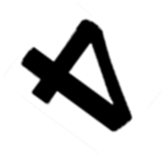 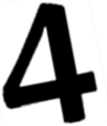 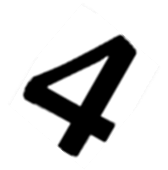 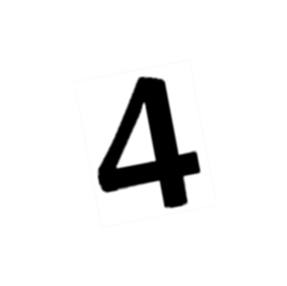 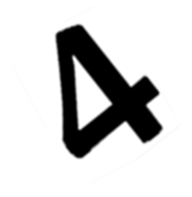 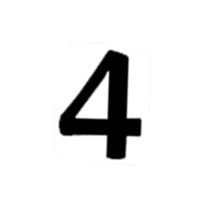 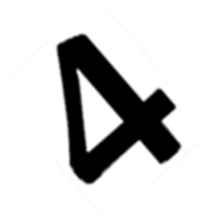 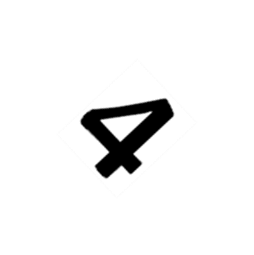 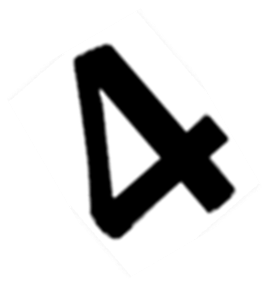 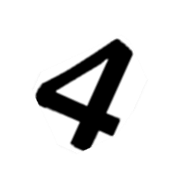 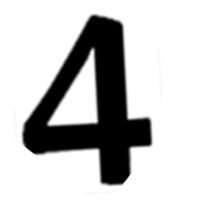 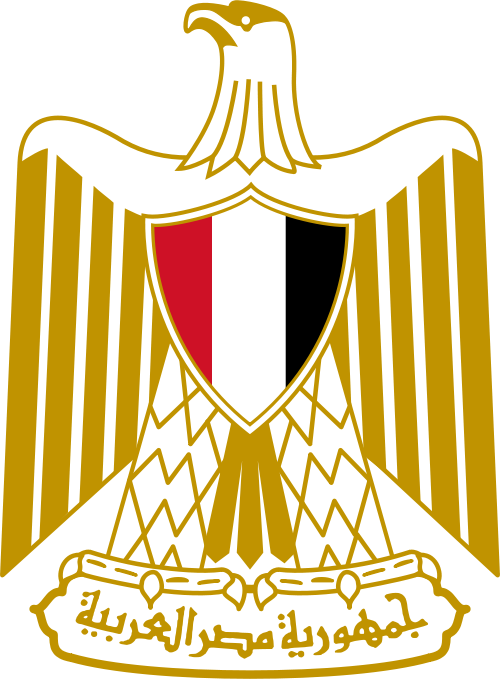 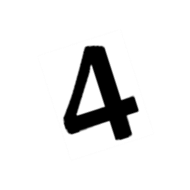 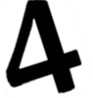 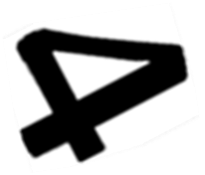 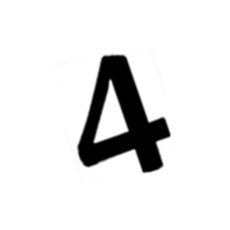 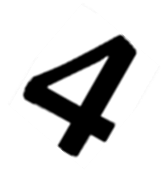 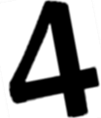 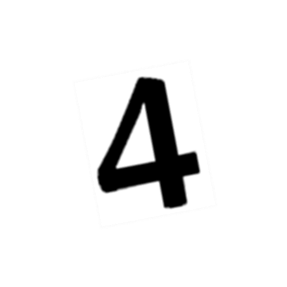 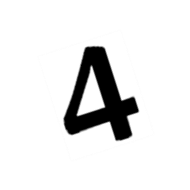 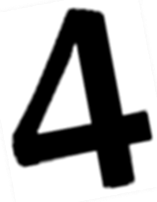 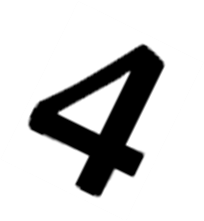 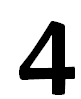 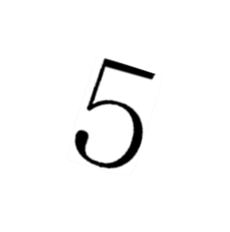 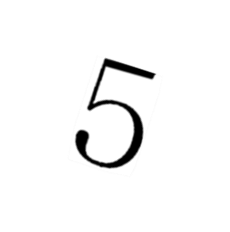 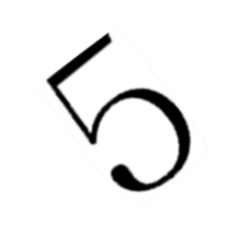 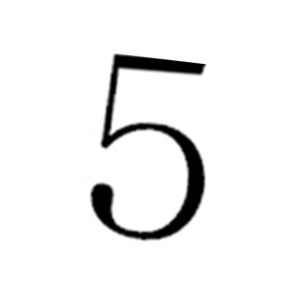 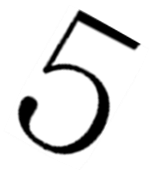 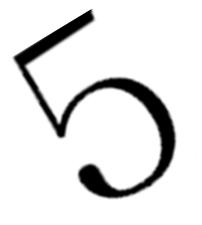 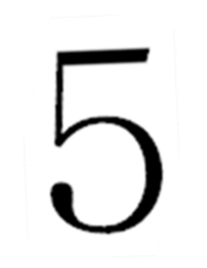 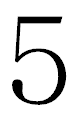 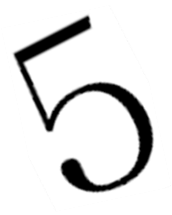 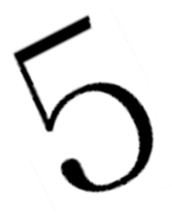 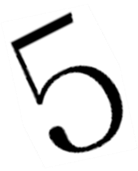 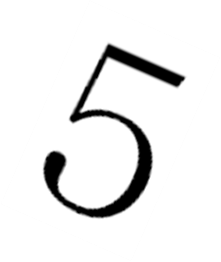 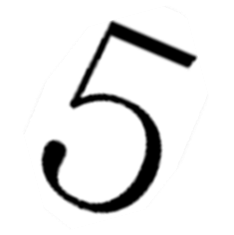 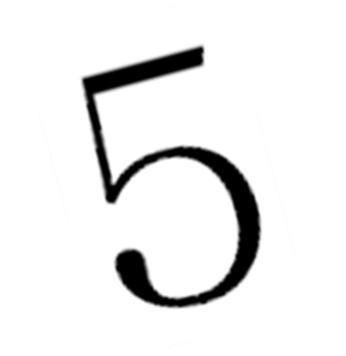 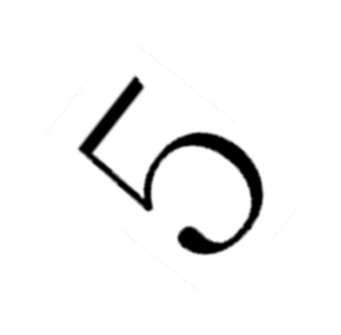 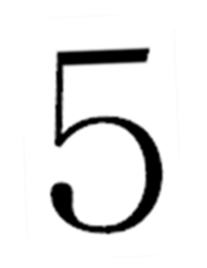 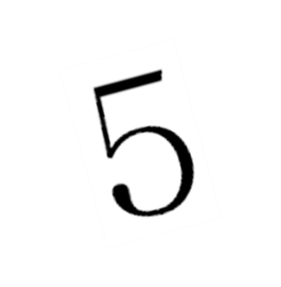 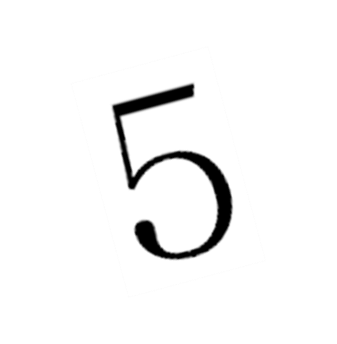 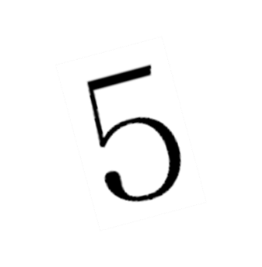 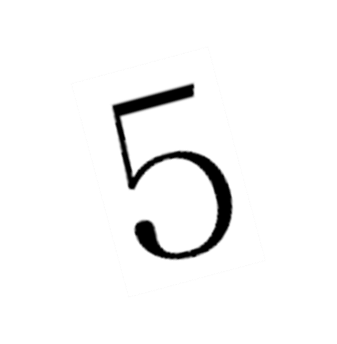 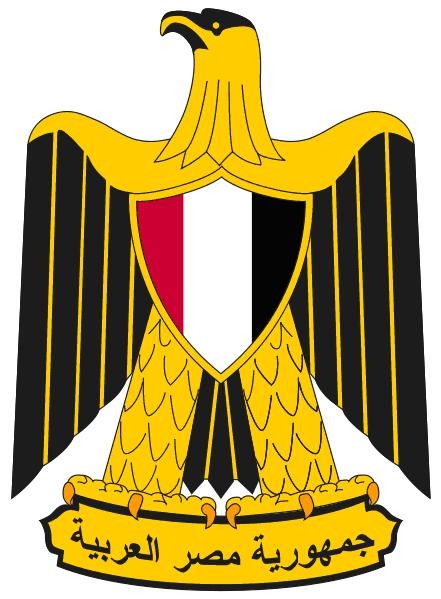 История Египта насчитывает 7 тысяч лет. Это страна одной из самых древних мировых цивилизаций. 

Египет – единственное государство, расположенное на двух континентах. Основная часть вместе со столицей - Каиром, расположена на африканском континенте. И только Синайский полуостров находится в Азии. Граница между Африкой и Азией проходит по Суэцкому каналу. 

Египет является одним из крупнейших государств мира по площади (площадь страны составляет 1 001 449 кв. км.), а по численности население - самым большим на Арабском Востоке. 

Вся территория страны изобилует бесценным наследием Древнего Египта. Одной из наиболее ярких достопримечательностей являются пирамиды Хеопса, Сфинкс Пирамиды Гизы, уникальный Каирский музей, Храмы Луксора и Карнака. Помимо древних христианских и мусульманских памятников культуры, Египет так же знаменит своими курортами - Хургада на побережье Красного моря, Шарм-Эль-Шейха, и все побережье Синайского полуострова. 


